ΚАРАР			                                          ПОСТАНОВЛЕНИЕ   « 05 » июль  2021 й.                      № 23 	  	 « 05 » июля   2021 г.О формировании реестра мест (площадок) накопления твердых коммунальных отходов на территории сельского поселения Шаровский сельсовет муниципального района Белебеевский район Республики Башкортостан       В соответствии с постановлением Правительства Республики Башкортостан от 31 августа 2018 года  № 1039 «Об утверждении правил обустройства мест (площадок) накопления твердых коммунальных отходов и ведения их реестра» и в целях координации  деятельности Администрации сельского  поселения  Шаровский сельсовет муниципального района Белебеевский район Республики БашкортостанПОСТАНОВЛЯЮ:     1.  Утвердить реестр мест (площадок) накопления твердых коммунальных отходов на территории сельского поселения Шаровский сельсовет муниципального района Белебеевский район Республики Башкортостан  (Приложение)     2. Обнародовать настоящее постановление на информационном стенде 
в здании Администрации сельского поселения Шаровский сельсовет
и разместить на официальном сайте  сельского поселения Шаровский сельсовет муниципального района Белебеевский район Республики Башкортостан в сети Интернет.      3. Контроль за исполнением настоящего постановления оставляю за собой.Глава сельского поселения                                                 А.Н.ТуманинБашкортостан РеспубликаhыБэлэбэй районы муниципаль районынынШаровка ауыл советыауыл билэмэhе хакимиэте452030, Шаровка ауылы, Мэктэп урамы, 3Тел.2-41-35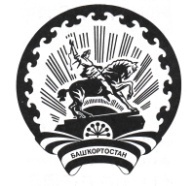 Республика БашкортостанАдминистрация сельского поселения Шаровский сельсовет муниципального района Белебеевский район 452030, д. Шаровка, ул. Школьная,  д. 3                             Тел. 2-41-35№ п/пДанные о технических характеристиках мест (площадок) накопления ТКОДанные о технических характеристиках мест (площадок) накопления ТКОДанные о технических характеристиках мест (площадок) накопления ТКОДанные о технических характеристиках мест (площадок) накопления ТКОКонтейнеры (бункеры) для сбора ТКО, установленные на контейнерных площадках для сбора ТКОКонтейнеры (бункеры) для сбора ТКО, установленные на контейнерных площадках для сбора ТКОКГОМестоположениеограждениеоснованиегабариты (длина,  ширина, высота)площадь, м2широтадолготаКоличество, шт.Ёмкость, м3Ёмкость, м3178910111213141516СП Шаровский сельсовет115533 д.Шаровка, ул.Центральная, д.2сеткаж/б плита2,0х3,0х1,86,0054.025406010745154.387415313621320,75215604 д.Чубукаран, ул.Садовая,  д.14 (Шаровский)сеткаж/б плита2,0х3,0х1,86,0054.00698524697354.522568548083210,75315675 д.Шаровка, ул.Центральная,  д.22/2сеткаж/б плита2,0х3,0х1,86,0054.019000304380154.383150858851820,75415734 д.Булановка, ул.Центральная,  д.5сеткаж/б плита2,0х3,0х1,86,0054.006875308129954.380511569169310,75515748 с.ст Глуховская, ул.Вокзальная, д.17сеткаж/б плита2,0х3,0х1,86,0054.001059179174554.380328724970620,75615760 с.ст Глуховская, ул.Вокзальная,  д.1/1сеткаж/б плита2,0х3,0х1,86,0053.997092828791454.380473061361210,75715775 д.Булановка, ул.Центральная,  д.53сеткаж/б плита2,0х3,0х1,86,0053.994780046902254.38239452233220,75815797 с.ст Глуховская, ул.Подстанционная,  д.2/1сеткаж/б плита2,0х3,0х1,86,0053.989216323125754.381781781026510,75940644 д.Шаровка, ул.Кольцевая  напротив  д.40 сеткаж/б плита2,0х3,0х1,86,0054.120249654.2327558120,75